Sbor Dobrovolných Hasičů Rpety a OÚ Rpetypořádají:DĚTSKÝ KARNEVALVE RPETECH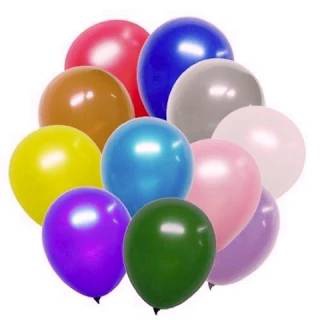 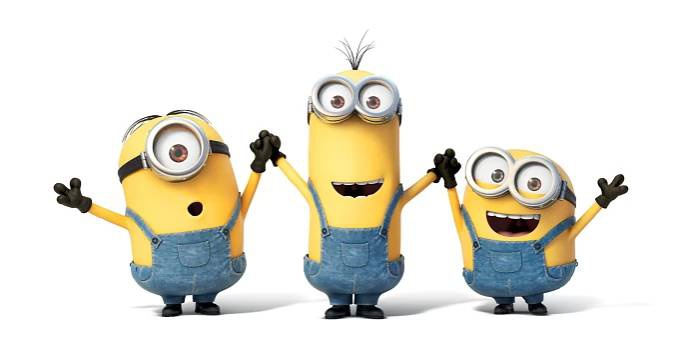 3. března 2018od 14:00 hod. na sále OÚ RpetyPro děti připraveny soutěže o sladké odměny. Vyhlášení nejlepších masek a spousta tance.VSTUP DOBROVOLNÝ